CURRICULUM VITAE  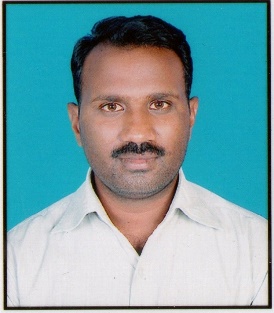 KAMBLE ANIL BHAGWANRAO Correspondence Address                             		 Permanent Address C/o. 	Dept. of English,				At /Post: Darephal CUK, Kalburgi,		 	 	Tq: Basmathanagar, Dist. HingoliPin. 585 367  					E-mail: kanil.nilai@gmail.comKarnataka. 		  			M#: 9049693848/7349689464Subject: -	English Language and Literature				Career Objective:-	Be a Professor in English using profound ability to instruct students in language and contribute in institutional development aiming at mutual growth…Personal Profile:-	Name 				:	Kamble Anil BhagwanraoFather’s Name			:	Kamble Bhagwanrao N.	Date of Birth 			: 	26th May 1982 Marital Status                       	:	Married (Two Children)Gender                                  	: 	Male Nationality                             	: 	Indian Languages Known	: 	Working knowledge of English,Marathi and HindiArea of Interest 			: 	English Language Teaching, Linguistics and Translation  Hobbies				: 	Collecting Newspaper Clippings Educational Qualification:Overall Professional Experience as an Assistant Professor: 07+ Years	 1) 	Presently working at Central University of Karnataka, Kalburgi, Karnataka on Contract Faculty the Dept. of English (02 + Year)2) 	Dr. Patangrao Kadam Arts and Commerce College, Pen, Dist. Raigad. (One Year)3) 	Smt. A. R. P. Kanyamahavidyalaya, Ichalkaranji from the academic year 2016-17 (One year)4) 	Kakasaheb Chavan College, Talmavale, Tq. Patan, Dist. Satara. (One Year) 5) 	Dr. Patangrao Kadam Arts and Commerce College, Pen,    Dist. Raigad. (Two Years) Subjects Taught 	: -	1. English Language Communication Skills(UG students)2. English Literature and Language (UG and PG students) 3. English for Business Communication	 (B.Com. Part I and II)4) Soft Skills and Critical Thinking 	(UG and PG students) Industrial Experience (Four Years) Translator Lokmat Media Pvt. Ltd.Duration (Two years):-		 Work Profile:	Translation of National and State level Govt. advertisements, Bank and railway advt. as well as advertorials (i.e. paid articles) in English, Marathi and Hindi and vice-a-versa.  Research Paper Presented/ Participated in National, International Conferences:Presented a research paper entitled “Research Ethics and Intellectual Property Rights” on a One Day National Seminar at Anna Saheb Dange College of Arts, Comm. and Science college, Hatkanagle, Dist. Kolhapur, dated 13th March 2018.Presented a research paper entitled “Increasing Reliability on CALL to Engage Students in Higher Education Institutions” in a NAAC sponsored One Day State Seminar on Innovative Practices in Teaching and Learning dated 03rd March 2017 organized by K. C. College, Talmavale, Dist. SataraPresented a research paper entitled Reflection of Social Issues in 21st Century Indian Fiction: Special Reference to The White Tiger in One Day National Seminar on “Social Problems in the Literature of 21st Century” dated 08th Feb, 2017 organized by K. C. College, Talmavale, Dist. Satara.Organizing Committee Member of One Day National Seminar on ‘Representation of Women in the Literature of Post 1980s” Dated 25th Feb, 2017 organized by Dept. of English at Smt. A. R. P. Kanyamahavidyalaya, Ichalkaranji.Presented a research paper entitled “Drastic Situation of Water Scarcity in India” in UGC Sponsored One Day National Seminar on “Watershed Development and Management in Drought-Prone Region in India” dated 21st Sept. 2016 at Arts, Commerce College, Mayani, Tal. Khatav, Dist. Satara.  Participated in Two Day Sate Level Seminar on ‘Literature of Indian Subcontinent’ organized by Dept. of English, Maharaja Jivajirao Shinde Mahavidyalaya, Shrigonda, Ahamednagar held on 12th and 13th February 2016.Presented a research paper entitled “Quality Management in Higher Education institutes through AAA” in the NAAC sponsored One Day National Seminar on The Role of Academic and Administrative Audit in Quality Enhancement of Educational Institution Dated 24th Sept., 2016 at Smt. A. R. P. Kanyamahavidyalaya, Ichalkaranji.Participated in One-Day National Workshop on ‘The Role of IQAC in Quality Enhancement’ dated 03 March 2015, organized by Arts and Commerce College, Nathane, Tal.  Dist. Satara.Participated in One-Day National Seminar on ‘Creative Ways of Teaching Language and Literature’ organized by Venutai Chavn College, Karad held on Monday, 6th Feb. 2015.Publications in Proceedings/research journal “Drastic Situation of Water Scarcity in India” in Proceedings of  UGC Sponsored One Day National Seminar on ‘Watershed Development and Management in Drought-Prone Region in India’   ISBN- 978-81-390943-2-7Edited: 1)	Proceedings of ‘One Day National Seminar on Representation of Women in the Literature of Post 1980s as an Executive Editor, ISBN No.978-93-83587-20-9Information Technology awareness MS-CIT (2002)  DTP  C, C++Awards and Achievements:- Rajyapuraskar in the Bharat Scouts  and Guides under Navodaya Vidyalaya Samiti programme held at Bangalore (1998)	First Prize in College Level Essay Writing Competition  Curriculum Activities: Supervisor for two students’ dissertation Coordinator for cultural activities in the CUK university Worked as an Examiner for B. A. I and II and B.Com. part I and papers in Mumbai UniversityWorked as an Examiner for B. A.II /B.Com. part I and II papers in Shivaji UniversityWorked as an Examiner for B. A.I, II, and III/B.Com. part I and II papers in Y. C. M. O. U. Nasik Paper Setter for B. A. I and II (Optional English and Compulsory English Papers) in Mumbai UniversityCollege Level Responsibilities: 1. 	Worked as IT Coordinator for Mumbai and Y.C.M.O.U. Nashik Exam2.	 NAAC and IQAC Committee Member3. 	Drafted AQARs 4. 	Organizing Committee Member of National Seminar I, hereby declare that the information given above by me is true, complete and correct to the best of my knowledge and belief and nothing has been concealed or distorted.  Place - KalaburgiDate:        /      /2019                               		Mr. Kamble Anil B. Examination passedMonth and Year of PassingPercentageof MarksName of Board/UniversityPh.D.In progress --S. R. T. M. University Nanded (M.S.)PGDIDAugust -201760%Symbiosis, Pune NETMarch - 2013QualifiedUGC, New DelhiSETFeb – 2013QualifiedPune University as the State Agency of UGCM.A.Mar/April- 200554.25%Dr. B. A. M. University, Aurangabad. (M.S.)B.A.Mar/April-200353.50 %S. R. T. M. University Nanded (M.S.)